Задание. Расположите предметы по отсекам рюкзака в соответствии с рисунком. 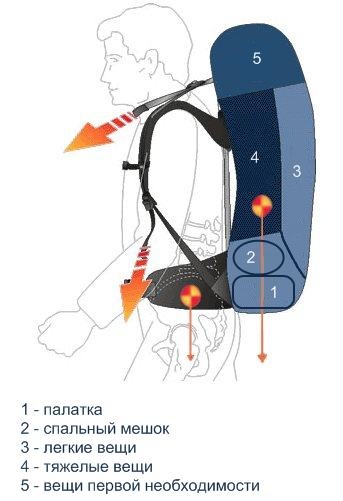 №НаименованиеНомер отсека рюкзака1Аптечка2Консервы3Компас4Нож5Миска6Спички, растопка7Хлеб8Веревка9Дождевик10Топорик11Веревка12Головной убор13Письменные принадлежности14Карта15Ключи от дома16Запасные ботинки